The Family Court of the State of Delaware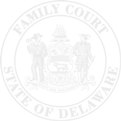 In and For  New Castle   Kent   Sussex CountyAFFIDAVIT THAT A PARTY’S ADDRESS IS UNKNOWNPetitionerRespondentName:Name:File NumberPetition NumberState of DelawareState of Delaware))County)BE IT REMEMBERED, that on this BE IT REMEMBERED, that on this day of day of ,, personallyappeared before me, a Notary Public for the State and County aforesaid, appeared before me, a Notary Public for the State and County aforesaid, appeared before me, a Notary Public for the State and County aforesaid, appeared before me, a Notary Public for the State and County aforesaid, appeared before me, a Notary Public for the State and County aforesaid, appeared before me, a Notary Public for the State and County aforesaid, appeared before me, a Notary Public for the State and County aforesaid, (“Affiant”), who, being by me duly sworn according to law did depose and say:(“Affiant”), who, being by me duly sworn according to law did depose and say:(“Affiant”), who, being by me duly sworn according to law did depose and say:(“Affiant”), who, being by me duly sworn according to law did depose and say:(“Affiant”), who, being by me duly sworn according to law did depose and say:(“Affiant”), who, being by me duly sworn according to law did depose and say:(“Affiant”), who, being by me duly sworn according to law did depose and say:(“Affiant”), who, being by me duly sworn according to law did depose and say:(“Affiant”), who, being by me duly sworn according to law did depose and say:(“Affiant”), who, being by me duly sworn according to law did depose and say:(“Affiant”), who, being by me duly sworn according to law did depose and say:(“Affiant”), who, being by me duly sworn according to law did depose and say:(“Affiant”), who, being by me duly sworn according to law did depose and say:1.My name is 2.I do not know the current address and/or telephone number, nor do I know anyone who could provide meI do not know the current address and/or telephone number, nor do I know anyone who could provide meI do not know the current address and/or telephone number, nor do I know anyone who could provide meI do not know the current address and/or telephone number, nor do I know anyone who could provide meI do not know the current address and/or telephone number, nor do I know anyone who could provide meI do not know the current address and/or telephone number, nor do I know anyone who could provide meI do not know the current address and/or telephone number, nor do I know anyone who could provide meI do not know the current address and/or telephone number, nor do I know anyone who could provide meI do not know the current address and/or telephone number, nor do I know anyone who could provide meI do not know the current address and/or telephone number, nor do I know anyone who could provide meI do not know the current address and/or telephone number, nor do I know anyone who could provide meI do not know the current address and/or telephone number, nor do I know anyone who could provide mewith the current address and/or telephone number of with the current address and/or telephone number of with the current address and/or telephone number of with the current address and/or telephone number of .  I have .  I have contacted his/her:contacted his/her:contacted his/her:contacted his/her:contacted his/her:contacted his/her:contacted his/her:contacted his/her:contacted his/her:contacted his/her:contacted his/her:contacted his/her:(Please check as appropriate)  Parent   Spouse   Employer   Other:(Please check as appropriate)  Parent   Spouse   Employer   Other:(Please check as appropriate)  Parent   Spouse   Employer   Other:(Please check as appropriate)  Parent   Spouse   Employer   Other:(Please check as appropriate)  Parent   Spouse   Employer   Other:(Please check as appropriate)  Parent   Spouse   Employer   Other:(Please check as appropriate)  Parent   Spouse   Employer   Other:3.His/Her last known address and telephone number were:His/Her last known address and telephone number were:His/Her last known address and telephone number were:His/Her last known address and telephone number were:His/Her last known address and telephone number were:His/Her last known address and telephone number were:His/Her last known address and telephone number were:His/Her last known address and telephone number were:His/Her last known address and telephone number were:His/Her last known address and telephone number were:His/Her last known address and telephone number were:His/Her last known address and telephone number were:Street Address (including Apt)P.O. Box NumberCity/State/Zip CodePhone NumberInformation as of: (date)4.I have had no contact with him/her since.5.I have been informed of my responsibility to accomplish publication, unless the Court has approved my application to proceed In Forma Pauperis, and my failure to do so will result in the petition being dismissed after 30 days.I have been informed of my responsibility to accomplish publication, unless the Court has approved my application to proceed In Forma Pauperis, and my failure to do so will result in the petition being dismissed after 30 days.I have been informed of my responsibility to accomplish publication, unless the Court has approved my application to proceed In Forma Pauperis, and my failure to do so will result in the petition being dismissed after 30 days.6. The information contained herein is true and correct to the best of my knowledge and belief.The information contained herein is true and correct to the best of my knowledge and belief.The information contained herein is true and correct to the best of my knowledge and belief.AffiantAffiantAffiantAffiantAffiantAffiantAffiantSworn to subscribed before me thisday of day of ,Clerk of Court/ Notary PublicClerk of Court/ Notary PublicClerk of Court/ Notary PublicClerk of Court/ Notary PublicClerk of Court/ Notary PublicDateDate